SCHOOLPLANPro Rege2019 – 2023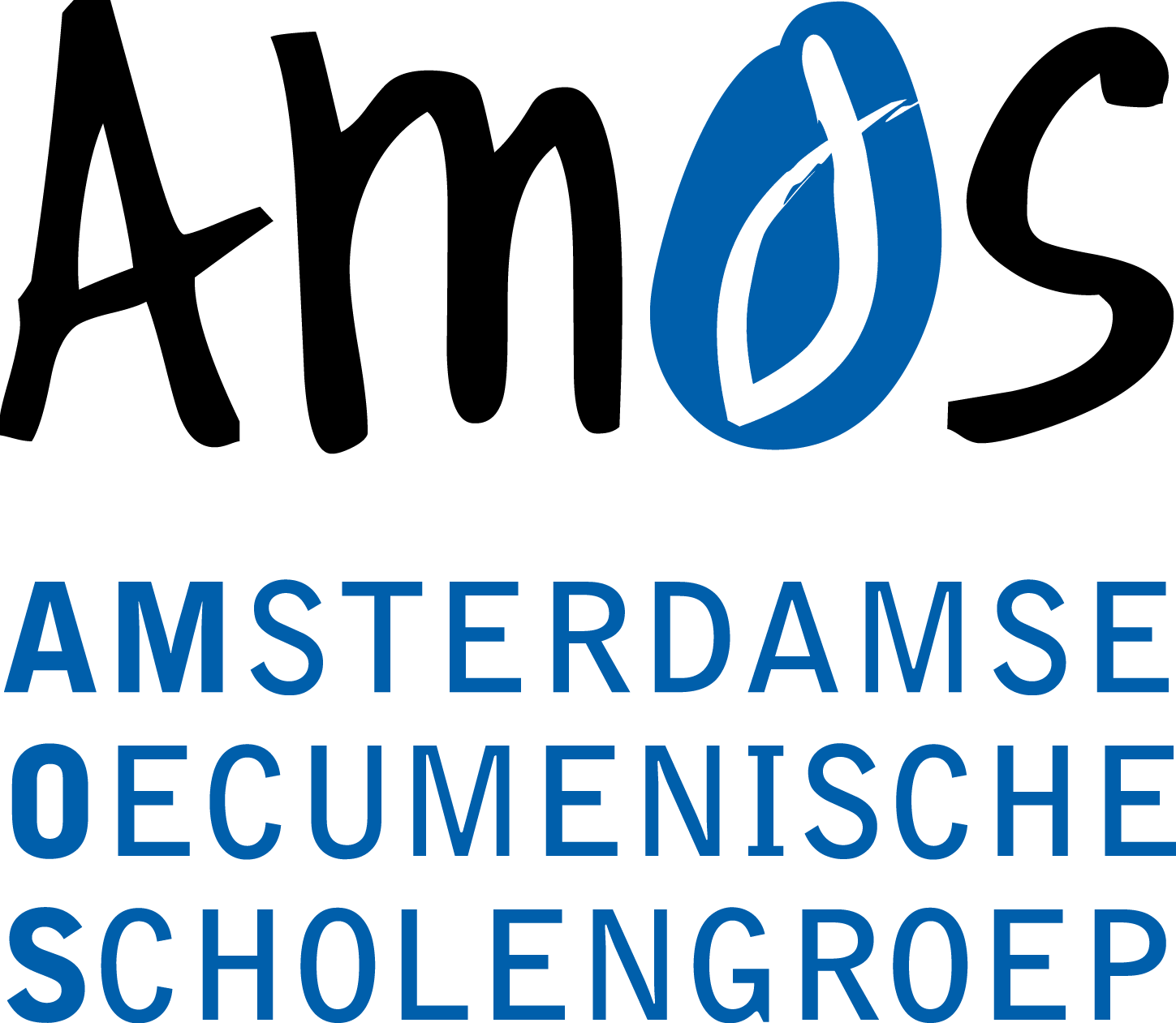 INHOUDSOPGAVE1. 	De school en haar omgeving						3
Wie zijn wij? Korte biografie.2. 	Uitgangspunten schoolbestuur						4	Strategisch beleid.	Kwaliteitseisen.	Personeelsbeleid, incl. onderhoud bekwaamheid.3. 	Ons schoolconcept								9	Missie, visie, kernwaarden van onze school.	Hoofdlijnen van ons beleid.4.	Wettelijke opdrachten							10	Onderwijskwaliteit: ambities en bewaking.				10Onderwijstijd.							10De inhoud van ons onderwijs (overzicht methodes).			11Kaders: wat hebben onze leerlingen nodig?				12Ondersteuning van leerlingen.					125.	Analyse van het functioneren van de school				13	Inhoud – houding – verhouding: actie op alle lagen.	IJkpunten teamdialoog en schoolanalyse.6.	Ambities en meerjarenbeleid op hoofdlijnen 				14	Onze ambities op hoofdlijnen. Prioriteiten.
	Meerjarenplan 2019-2022.		Bijlagen en verwijzingen							15	Gerelateerde documenten school: route medezeggenschap (MR).		Gerelateerde documenten bestuur: route medezeggenschap (GMR).VaststellingsdocumentNamens het bestuur van de school:		Directeur school --------------------------------------------------         	---------------------------------------------------Voorzitter medezeggenschapsraad             		---------------------------------------------------1.	DE SCHOOL EN HAAR OMGEVING De Pro Rege school staat in stadsdeel Nieuw West in de wijk Slotervaart. Deze wijk kenmerkt zich door veel groen, de Sloterplas en een gevarieerd aanbod aan woningen (sociale huurwoningen, vrije sector huurwoningen, koopwoningen; zowel oud- (1956) als nieuwbouw). De wijk is een multiculturele wijk en kent een grote variatie aan sociaal economische status. Onze schoolpopulatie is een duidelijke afspiegeling van de wijk; een prachtige mix van culturen, levensbeschouwingen en sociaaleconomische status. De school is gesitueerd in een prachtig, relatief nieuw (2008), gebouw in een rustige woonwijk, grenzend aan het Sloterpark. In deze woonwijk wonen nog veel oudere bewoners. Wanneer zij vertrekken of overlijden worden de woningen vooral verkocht aan jonge gezinnen. De school is populair en heeft nauwelijks concurrenten. Op dit moment is de school stabiel in leerlingaantal (24 groepen; tussen de 575 en 600 leerlingen; 6 groepen 1/2 en van elke jaarlaag daarboven 3 parallelgroepen).Vanaf schooljaar 2019-2020 zal de  Noordmansschool, een school aan de andere kant van de Sloterplas in de wijk Geuzenveld, overgaan in een tweede locatie van de Pro Regeschool; de Noorderhof. De bedoeling is om van deze locatie, waar nu voornamelijk leerlingen van ouders met een lage sociaaleconomische status zitten, een net zo mooie diverse school te maken als op de locatie Hemsterhuis. Op dit moment kiest niemand uit de groeiende nieuwbouwwijk naast de Noordmansschool voor deze school; men fietst de school voorbij om naar de Pro Rege te komen.Voor de VVE en naschoolse opvang werkt de Pro Rege samen met Smallsteps. Op de locatie Noorderhof zal Smallsteps in het nieuwe gebouw (geplande oplevering maart 2020) een kinderdagopvang starten (0-4jarigen). Dit biedt grote kansen om de populatie meer divers te krijgen en een echte buurtschool te worden, ook voor de kinderen uit het Noorderhof.De Pro Rege school heeft de afgelopen jaren een flinke verandering doorgemaakt op verschillende gebieden; van familie- naar professionele cultuur, van leerkrachtgestuurd naar meer leerlingvolgend onderwijs, van prestatiegericht naar meer  procesgericht en van smalle, voornamelijk cognitieve- naar brede ontwikkeling.De school is een Vreedzame school. Veel aandacht wordt besteed aan omgang met elkaar, democratische principes en duurzaam burgerschap. Sinds drie jaar werkt de school met een volledig geïntegreerde methode voor wereldverkenning; de Da Vinci methode. Door het werken met deze methode leren onze leerlingen onder meer zich te verwonderen over de wereld om hen heen, ze leren hun eigen onderzoek te doen, analyseren en verbanden te leggen en te presenteren. Het werken met de Da Vinci methode vraagt coachende vaardigheden van de leerkrachten, een andere manier van werken dan de meeste teamleden gewend waren. Om het hoofd te kunnen bieden aan de steeds groter wordende personeelstekorten in het onderwijs richt de Pro Regeschool zich op drie pijlers;We zijn een opleidingsschool  met veel aandacht voor persoonlijke begeleiding van startende en/of toekomstige leerkrachten; zo maken wij onze eigen kweekvijverWe zijn een fijne school om te werken met veel ruimte voor experiment, plezier en eigenheid; zo binden wij mensenWe richten ons de komende jaren op de mogelijkheden van het anders organiseren van ons onderwijs; zo worden wij toekomstbestendigOm sturing te kunnen blijven geven aan deze processen werkt de school, naast een uitgebreid managementteam, sinds twee jaar met ontwikkelteams, waarin al het personeel vertegenwoordigd is. Op dit moment werken we met de volgende ontwikkelteams;Da Vinci en kunst en cultuuronderwijsDa Vinci en passend onderwijsMotoriek en bewegend lerenVreedzame school en eigenaarschap van leerlingenZelfstandigheid, leren leren en eigen verantwoordelijkheid leerlingenICT en onderwijstoepassingenHet jonge kind(?)2.	UITGANGSPUNTEN SCHOOLBESTUUR IDENTITEITAMOS is een oecumenische scholengroep met wortels in de christelijke traditie. Binnen de grootstedelijke Amsterdamse werkelijkheid vullen wij onze identiteit in vanuit de oorspronkelijke betekenis van ‘oecumene’: de bewoonde wereld. Daarin zien we onze scholen als huis van verschillende geloven. Medemenselijkheid, respect voor elkaar en voor onze leefomgeving zijn daarbij centrale waarden. Die uitgangspunten hebben we in de AMOS Identiteitskapstok uitgewerkt in drie hoofdthema’s:religies en levensbeschouwingen; vieren, gedenken en feestdagen;eigen levensbeschouwing. De hoofdthema’s worden in de AMOS Identiteitskapstok omgezet in een doelgericht levensbeschouwelijk onderwijsaanbod voor alle AMOS-leerlingen, gericht op het ontwikkelen van zowel kennis en vaardigheden als een respectvolle en open houding. KOERS
WIJ ZIJN AMOS – SAMEN & UNIEKIeder kind een actieve rol in de stad, passend bij wie hij of zij is. Dat is waar we voor staan. We leven in een mooie en bruisende stad, waarin verschillen helaas steeds groter worden en er een eenzijdige focus op bepaalde vormen van intelligentie bestaat. Vanuit onze christelijke wortels geloven wij in hoop en omzien naar elkaar. Wij geloven in de waarde van diversiteit, in het verbinding maken met elkaar. Wij geloven dat ieder kind unieke talenten heeft en daarmee een belangrijke plaats heeft in onze stad. Vanuit onze wortels willen wij deze talenten zien en ontwikkelen en onze leerlingen uitdagen die te benutten voor de wereld om hen heen.Zijn wie je bent, in de stad van ons samen.ONZE KERNDADENAls AMOS maken wij het verschil door wat we doen. Daarom hebben we het niet over kernwaarden, maar spreken we over onze kerndaden.Als AMOS zijn we nieuwsgierig, gedreven en betrokken.We zijn betrokken op ieder kind en nieuwsgierig welke talenten het heeft en gedreven die te laten groeien. We prikkelen de nieuwsgierigheid van onze leerlingen naar de wereld om hen heen en dagen hen uit betrokken te zijn op onze stad. Om verschillen te overbruggen en van betekenis te zijn. We zijn altijd op zoek naar kansen en mogelijkheden, want we kijken liever naar wat er wel is en hoe je dat nog verder kan ontwikkelen. De ouders van onze leerlingen herkennen zich in onze kerndaden. Ze willen graag het beste voor hun kind en stimuleren thuis de nieuwsgierigheid naar de wereld om hen heen en de betrokkenheid op onze samenleving. Om samen Amsterdam te maken, zoals Amsterdam bedoeld is: een stad met veel culturen die elkaar versterken en samen omzien naar elkaar. ONZE LEERLINGEN EN ONS ONDERWIJSOnze leerlingen zijn de wereldburgers van morgen en zitten zonder uitzondering vol potentie. Om een actieve rol in de maatschappij en in ons Amsterdam te hebben, zijn in de 21e eeuw andere vaardigheden nodig dan twintig jaar terug. Als AMOS zetten we ons graag in om die vaardigheden te ontwikkelen. Op die manier kunnen we écht impact maken in de levens van leerlingen. Voor ons onderwijs hebben we een aantal speerpunten geformuleerd: Behoud basiskwaliteit voor alle scholen: als AMOS onderkennen en onderschrijven we dat de lat in het Nederlands onderwijs hoogt ligt. Het bieden en behouden van de basiskwaliteit is dan ook al een stevige prestatie. Toch gaan we vanuit onze overtuiging graag nog een stapje verder en willen wemeer bieden dan die basis waar onze leerlingen recht op hebben en die men van ons mag verwachten. Talentenontwikkeling 2.0: alle focus ligt op het ontdekken van talenten en om die verder te ontplooien. We gaan verder dan de deugdelijkheidseisen en de geijkte talentontwikkeling. Denk hierbij concreet aan leerlingen leren filosoferen, creatief denken en wendbaar worden. Daarmee bereiden we onze leerlingen voor op de toekomst. De hoge lat waar we over spraken is overigens alleen haalbaar als al onze medewerkers op de juiste plek zitten en de ruimte krijgen om met hun eigen talentontwikkeling aan de slag te gaan. Vanuit het besef: het gaat om wie je bent, wat je hebt en hoe je dat wilt inzetten. Passend onderwijs: vanuit onze wortels is dit geen eis maar onze natuur. Maatwerk, maatwerk en nog eens maatwerk. Het doel hiervan is zorgen dat onze leerlingen onderwijs krijgen dat bij hen past en dat ze ondersteuning krijgen als dat nodig is. Hierbij benutten we de talenten van onze medewerkers. Ook maken we de koppeling met inclusief onderwijs, samen met onze partners. Kansengelijkheid: iedere leerling is uniek. En dat bewijzen we als AMOS door zicht te hebben op leerlingen met sociale – en leerachterstand. Zij verdienen dezelfde kansen als elk ander kind. We helpen hen te ontdekken wat bij hen past en nodig hebben. We slaan bruggen met andere partners zodat ze dat ook na en buiten de basisschool voort kunnen zetten. Identiteit: practice what you preach. Vanuit onze identiteit bieden we hoop, omzien naar elkaar. Dat geven we onze leerlingen mee en is onze inspiratiebron om een veilige, open cultuur te bouwen en het beste voor elkaar te zoeken en te vinden. Duurzaamheid: we vinden het belangrijk dat leerlingen al vroeg leren hoe ze op een goede manier met onze wereld en haar schaarse hulpbronnen om kunnen gaan. Duurzaamheid is daarmee niet alleen een thema als het om onze gebouwen gaat, maar een thema van en over de toekomst, waar onze leerlingen mee te maken krijgen in de les. Wetenschap en praktijk: als AMOS willen we inzichten vanuit de wetenschap benutten én laten ontstaan. Daarom willen we meer inzetten op de doorontwikkeling van het innovatiefonds, de AMOS Academie en het kwaliteitszorgsysteem. ONZE MEDEWERKERSWe willen als AMOS het beste voor onze medewerkers. Alleen als zij mentaal en fysiek gezond zijn, goed in hun vel zitten, kunnen ze het beste onderwijs aan onze leerlingen geven. Dat betekent dat wij, net zoals bij de leerlingen, kijken wat hun talenten zijn en hoe zij die verder kunnen ontwikkelen. Niet alleen als individu, maar ook in het collectief. Samen vormen we een mozaïek: iedereen draagt zijn unieke steentje bij en samen maken we het verschil. Een aantal speerpunten hierbij:We willen de beste werkgever zijn: wij geloven niet in sjablonen en klemmende one size fits all-jasjes. Medewerkers krijgen daarom de ruimte om hun talenten te ontwikkelingen, zodat ze mentaal en fysiek gezond zijn. We bieden betere (secundaire) arbeidsvoorwaarden dan de rest van de sector.We willen professionaliteit zien, bevorderen, waarderen en respecteren. We hebben vertrouwen in onze medewerkers en geven hen ruimte en vrijheid in hun werk.We willen een lerende organisatie zijn: hoe verschillend ze ook zijn, scholen of afdelingen zijn geen eilanden, maar staan in verbinding met elkaar en leren van elkaar. Juist ook door de verschillen. Samen bouwen we aan een sterke scholengroep, aan AMOS. Al die unieke talenten dragen bij en vormen mee aan de identiteit die AMOS heeft en de waarden die we willen uitdragen. We richten ons onderwijs in met meer vakleerkrachten: vanuit het waarderen van de unieke talenten en de overtuiging dat werkdruk daalt als werknemers zich kunnen specialiseren in de thema’s die hun hart (en hoofd) hebben, willen we meer gaan werken met vakleerkrachten. Hierbij staat de veiligheid en rust op een school centraal. We werken aan werkgeluk, als onze manier om de (hoge) werkdruk in het onderwijs tegen te gaan. We willen scholen die een gezonde omvang hebben: We zijn zuinig op onze mensen. Het bieden van de basis, zowel qua onderwijskwaliteit als in goed werkgeverschap, is een zware druk voor scholen met kleine(re) teams. Zij komen soms moeilijk aan de extra stap toe. Een duurzame omvang is nodig om de stap extra te zetten, die we als AMOS willen bieden. ONZE COMMUNICATIEVanuit onze identiteit willen we mensen zien en waarderen, wat zich in onze communicatie uit door hen op een goede manier te betrekken en open te communiceren. We willen afgestemd en met regelmaat in gesprek zijn. Dat doen we via de geëigende gremia (GMR, MR’en), middels ad hoc vormen, maar ook door een goede (digitale) verbinding met zowel ouders als medewerkers. Onze leerlingen hebben een duidelijke stem via de AMOS leerlingenraad, waarin alle scholen vertegenwoordigd zijn. Daarbij is onze communicatie altijd gericht op het versterken van onze eigen AMOS-cultuur, geënt op onze kerndaden.We willen op de hoogte blijven van wat er leeft en hoe tevreden onze medewerkers en de ouders zijn. Voor teamleden gaat een goed gesprek boven de formele cyclus. Bij goed functioneren is het belangrijk om in te spelen op wat de medewerker nodig heeft en de middelen waarmee hij of zij kan groeien.ONZE GEBOUWENAls AMOS vinden we dat onze gebouwen bij moeten dragen aan het werkcomfort. Bij een gezonde medewerker hoort een gezonde werkplek. Een gebouw dat past bij de veilige, open cultuur en dat nieuwe onderwijsvormen mogelijk maakt. Daar houden we rekening mee bij nieuwbouw, terwijl we bij oudere gebouwen die nog niet bij het juiste werkcomfort bieden kijken hoe dat verbeterd kan worden. Ook voor ouders is het gebouw een factor van belang: dit is voor hen vaak de eerste fysieke indruk van bestuur en school en de plek waar hun kind veel tijd door zal brengen. Ook duurzaamheid is een belangrijk speerpunt als het gaat om huisvesting. Ecologische daken, groene schoolpleinen en een laag energieverbruik passen bij onze doelstellingen en identiteit en faciliteren de verbinding die we in de stad zoeken. Voor onze medewerkers stimuleren we het gebruik van vervoer dat hierbij aansluit. De werkomgeving van onze medewerkers moet voelen als een fijne thuishaven. Het gebruik van ICT moet voor hen en leerlingen zijn als een toevoeging op het onderwijs, niet als belemmering. Het zorgt daarnaast ook voor meer vrijheid en minder administratie.  ONZE FINANCIËNVanuit gemiddeld budget maken we bovengemiddelde keuzes. We besteden het geld aan zaken met een duidelijke meerwaarde en staan pal voor een efficiënte organisatie-inrichting (zonder veel overheadkosten). Hierdoor creëren we de marge waaruit we de extra stap op het gebied van goed werkgeverschap en het bredere onderwijsaanbod kunnen betalen. Hiermee onderscheiden we ons en ontstijgen we het grijze gemiddelde. Voor ons palet aan scholen betekent het streven naar efficiëntie en minimalisering van overhead niet dat we alleen naar de omvang kijken. We kijken allereerst naar de waarde die elke school toevoegt voor onze leerlingen en de buurt waarin deze staat. Een bepaalde omvang is een streven, geen doel op zichzelf.Met deze uitgangspunten zetten we vol enthousiasme en vertrouwen Koers. Koers naar een horizon vol nieuwe uitdagingen. Koers naar een AMOS waar we gezamenlijk bouwen aan een mooie toekomst voor onze leerlingen en daarmee aan een mooier Amsterdam.KWALITEITSBELEIDIn onze koers is opgenomen wat wij willen realiseren met elkaar. Belangrijk hierbij is dat iedere leerling van AMOS in ieder geval mag rekenen op onderwijs dat voldoet aan de deugdelijkheidseisen. We hebben het onderwijsproces uitgewerkt in de poster: in 4 stappen AMOS-onderwijs. Uiteraard zijn wij ambitieuzer dan dat, zoals dat ook terug te lezen is in de koers. Wij realiseren onze ambities mede door ons stelsel van kwaliteitszorg. Bestuur en scholen werken samen om de onderwijskwaliteit te bewaken en te stimuleren. Zij doen dit door regelmatige afstemming. In zorgvuldige planvorming en evaluatie en, nog belangrijker, in de dialoog met de directie als met andere betrokkenen rondom het primaire proces. Zo zijn er afstemmingsgesprekken, schoolbezoeken en verschillende adviesgesprekken. We benutten daarvoor relevante data en gepaste c.q. functionele registratie. Waar nodig intensiveren we het contact, verantwoording en afstemming, waar kan laten bieden we meer ruimte.  We blijven kritisch, omdat we denken dat ons dat helpt in het verbeteren en versterken van onze onderwijskwaliteit. We vragen daarom actief om een blik van buiten. We doen dit ook systematisch. Naast jaarplannen, evaluaties en opbrengstanalyses voeren de scholen 1 keer per twee jaar een zelfevaluatie uit. Zij kunnen zich hiervoor laten begeleiden. Ook plannen zij één keer in de vier jaar een externe audit. We werken hiervoor samen met andere schoolbesturen en zetten onze eigen mensen in.  Ook hebben we hiervoor een toolbox samen ontwikkeld.Ons stelsel geeft iets prijs over de kwaliteitscultuur binnen AMOS. Die zich nog verder aan het door ontwikkelen is. Het begint met een belangrijk uitgangspunt. Onderwijskwaliteit is van ons samen en kan zich altijd verder door ontwikkelen. We zijn daarom kritisch op ons zelf en naar anderen. We leren met en van elkaar.  De verschillende homogenen als heterogenen overleggen en studiedagen om ons nader te professionaliseren zijn daar voorbeelden van. Inspiratie hoort daar ook bij. Die krijgen wij van elkaar, maar ook van anderen. We hebben een innovatiefonds, we nodigen sprekers uit bij AMOS cafés en nemen zelf eigenaarschap in onze gewenste ontwikkelvragen. De AMOS Academie organiseert nascholing op aanvraag en organiseert twee jaarlijks een studiedag voor alle medewerkers waarin het pedagogisch en didactisch handelen centraal staat. Door middel van studiebijeenkomsten voor directies en intern begeleiders creëert AMOS een cultuur waarin leren van en met elkaar usance is en de kwaliteit van het onderwijs en daarmee ook het pedagogisch en didactisch handelen centraal staat en de vertaling plaatsvindt op schoolniveau. Op diverse inhoudelijke onderwerpen functioneren leergroepen op AMOS-niveau, schoolniveau en school overstijgend.PERSONEELSBELEIDAMOS heeft een gesprekkencyclus die niet alleen uitgaat van de competenties voor het goed kunnen functioneren, maar die zich ook  richt op het heden en de toekomst in het kader van duurzame inzetbaarheid. Het plaatst het functioneren in een breder kader en beziet ook de ambities van de medewerker, loopbaanbegeleiding, opleidingsfaciliteiten en dergelijke. Leidinggevende en medewerker spreken hun verwachtingen en ervaringen met betrekking tot het functioneren uit. Het gesprek heeft de vorm van een dialoog en vraagt een gelijkwaardige inbreng van beide gesprekspartners. Het functioneringsgesprek dient een bijdrage te leveren aan optimalisering van het functioneren en de professionele ontwikkeling van de individuele medewerker en van het functioneren van de organisatie. Er worden concrete en meetbare afspraken gemaakt (en ontwikkeling) leerdoelen opgesteld in relatie tot toekomstige inzetbaarheid, eventueel als onderdeel van het Persoonlijk Ontwikkeling Plan. De afspraken worden vastgelegd. Voor de categorie onderwijspersoneel heeft AMOS de herijkte bekwaamheidseisen op kennisgebied van de Onderwijs-coöperatie overgenomen. Op pedagogisch- en didactisch kunde gebied (handelingsniveau) hanteert AMOS een gevalideerde kijkwijzer. In de gesprekkencyclus zijn de competenties op kunde gebied vertaald naar drie niveaus, te weten start-, basis-en vakbekwaam niveau. Een medewerker met lesgevende taken heeft recht op minimaal twee lesobservaties en een nagesprek per jaar.
Het traject van startende leerkracht tot het niveau van vakbekwaam leerkracht wordt in de tijd uitgezet, waarbij – in afstemming met de ontwikkeling van desbetreffende leerkracht- wordt aangegeven welke (begeleidings)gesprekken en activiteiten plaatsvinden. In het traject van begeleiding van de startende leerkracht kunnen collega’s en externen een rol spelen. 
EVENREDIG BELEID VROUWENVERTEGENWOORDIGINGOns bestuur houdt rekening met een evenredige vertegenwoordiging van vrouwen. 3.	ONS SCHOOLCONCEPT WIJ ZIJN ER OM TE LEREN!Fouten maken is een centraal thema op de Pro Rege School, zowel richting de kinderen als binnen het team. “Falen is gewoon een ander woord voor groeien"Wij moedigen onze leerlingen aan om de wereld om hen heen en zichzelf te leren kennen. Met gerichte instructie én ruimte om zelf te ontdekken ontwikkelen onze leerlingen 21e eeuwse vaardigheden die een stevig fundament leggen voor de toekomst.Daarbij hanteren wij de volgende kernwaarden;OPENOp de Pro Regeschool is iedereen altijd van harte welkom. Zijn we eerlijk tegen elkaar en tegen onszelf. We vertellen waar we goed in zijn, wat nog beter kan en wat we nog kunnen leren. Bang om fouten te maken zijn we niet. Deze geven we gewoon toe. Want juist daar leer je van!BETROKKENOp de Pro Regeschool willen wij oprecht het beste voor elk kind. Daarom kijken wij heel goed naar kinderen en zien wij hen. Wij zij geïnteresseerd in ieders mening en laten dit zien. Wij luisteren naar elkaar en zijn hier goed in. Wij werken samen met onze kinderen en hun ouders. Want samen weet je altijd meer. Bij alles wat wij doen, staat het welbevinden van kinderen voorop!OPTIMISTISCHWij geloven in kinderen en denken altijd in oplossingen. Je bent o school om te leren dus leren wij een kind vooral te kijken naar wat hij al kan en benadrukken het woordje ‘nog’ als iets nog niet helemaal lukt. Wij houden van een grapje en delen met plezier onze kracht en goede ideeën met elkaar. Wij benaderen elkaar altijd positief want dat werkt beter en is gezelliger bovendien. Bij ons op school mag je trots zijn op wat je bereikt. Wij zijn in elk geval trots op jou. En wat wij echt fijn vinden? School. Want wij vinden leren leuk!Onze identiteit Wij geloven in vertrouwen Als basis om te kunnen leren En als start om te geloven in jezelf Wij geloven dat kwetsbaarheid leidt tot kracht En je het meeste leert van je eigen fouten Wij geloven in een open houdingOmdat je daarmee meer ziet, beter begrijpt en verder komt Wij geloven in het leggen van een sterke basis Als voorwaarde om veilig uit te kunnen vliegen Om vol vertrouwen verder te kunnen gaan Op zoek naar het volgende dat jij wilt leren. Wij geloven in jou!Prioriteiten voor de komende schoolplanperiode;- overstappen naar een andere manier van beoordelen (formatief assessment)- uitbreiding leerlingparticipatie (in zowel de organisatie als in het eigen leerproces)- ontwikkelen van extra taalaanbod gekoppeld aan de wereldoriëntatie methode Da Vinci- inzet van de omgeving (waaronder ons nieuwe schoolplein) bij ons wereldoriëntatie onderwijs en bewegend leren4.	WETTELIJKE OPDRACHTENDe overheid stelt aan alle basisscholen een aantal wettelijke eisen ten aanzien van de onderwijskwaliteit en de inrichting van het onderwijs. In dit hoofdstuk wordt voor de onderwerpen onderwijskwaliteit, inhoud van het onderwijs en de leerlingenzorg aangegeven hoe de school hieraan voldoet.	ONDERWIJSKWALITEIT: AMBITIES EN BEWAKINGWelke kwaliteitseisen stelt de school? Hoe voldoet de school aan de basiskwaliteit (Onderzoekskader 2017); onderwijskwaliteit, de kwaliteitszorg en het financieel beheer?Welke kwaliteitsmeters zet de school in (bijvoorbeeld klasbezoeken, audits, zelfevaluaties, tevredenheidsonderzoeken, leerlingenraad)? Welke aspecten van onderwijskwaliteit worden hiermee gemeten?
AMOS: (begeleide) zelfevaluatie	ONDERWIJSTIJDOnze leerlingen krijgen minimaal 7520 uur onderwijstijd in hun schoolloopbaan.DE INHOUD VAN ONS ONDERWIJSDoor deze leerstof aan te bieden middels het gebruik van genoemde leermiddelen, de wijze waarop deze leermiddelen worden ingezet en de leertijd die wordt gereserveerd voor deze inhouden voldoet basisschool Pro Rege aan de kerndoelen en de wettelijke eisen zoals verwoord in artikel 9 van de Wet Primair Onderwijs. 4.4 Kaders: wat hebben onze leerlingen nodig?Hoe gaat de school om met kerndoelen en referentieniveaus?Toetsen en observaties. Meten we wat we willen weten?
Tip: neem hier de methode-onafhankelijke toetsen van de op en eventueel methodegebonden toetsen/tests in domeinen waarvoor geen onafhankelijke toetsen beschikbaar zijn.Tip: neem hier ook pedagogische kindvolgsystemen op.We volgen de leervorderingen van onze leerlingen door op vaste tijdstippen in het schooljaar landelijk genormeerde toetsen af te nemen. De gegevens uit die toetsen verwerken we in een systeem, het zogenaamde leerlingvolgsysteem (LVS). Daarmee kunnen we de vorderingen of het gebrek aan vorderingen aflezen. Deze gegevens uit ons LVS worden vergeleken met landelijke gemiddelden. Zo ontstaat er een duidelijk beeld van waar uw kind zich qua ontwikkeling en kennisniveau bevindt ten opzichte van zijn leeftijdgenootjes. In de school heeft iedere leerling een eigen (digitaal) dossier. Onze leerkrachten stemmen het lesaanbod af op verschillende niveaus, zodat de leerlingen binnen de groep ook individuele aandacht krijgen. Er worden verschillende werkvormen gebruikt om het leren zo aantrekkelijk mogelijk te maken. We werken met methodes met einddoelen. Deze einddoelen omvatten de wettelijke kerndoelen voor het onderwijs. Op vaste momenten in het jaar worden de leerlingen getest en de resultaten daarvan worden opgenomen in het LVS. We bekijken de resultaten op groepsniveau en ook op schoolniveau, zodat we de kwaliteit goed in de gaten kunnen houden. De toetsen worden vervolgens ook nabesproken met de intern begeleiders. Dit zijn speciale functionarissen binnen de school die zich onder meer hebben geprofessionaliseerd in het begeleiden van leraren. De leerkrachten krijgen hulp bij het vaststellen van (specifieke) leerbehoeften bij leerlingen. Waar nodig geeft de intern begeleider aan welke eventuele achterstanden ingelopen kunnen worden. Leerlingen die de leerdoelen niet hebben bereikt worden op deze manier gesignaleerd en krijgen extra hulp. Dit kan zijn in de vorm van een apart programma of individuele hulp. Na een bepaalde periode bekijken we weer of de leerling vorderingen heeft gemaakt en zo ja welke. Is er te weinig voortgang, dan kijken we naar de oorzaak en eventuele andere vormen van hulp. Wij denken dat we de leerlingen binnen ons adaptieve onderwijssysteem (een onderwijssysteem dat aansluit bij verschillende behoeften) goede begeleiding kunnen geven. Ook de leerlingen die moeite hebben met leren, maken binnen deze onderwijsvorm de beste kans om het juiste niveau te bereiken. Soms is het voor een leerling beter om een andere manier te werken dan de rest van de groep, omdat de reguliere leerstof toch te moeilijk blijkt te zijn. Als blijkt dat dit inderdaad de enige oplossing is om binnen onze school te blijven, dan overleggen we daarover uiteraard met de ouders.
Een overzicht van toetsen/observaties die in dit kader door de school worden ingezet:Verklaring van de afkortingen: SEO – sociaal emotionele ontwikkeling, WO – wereldoriëntatie, TvK – taal voor kleuters, RvK – rekenen voor kleuters, HenZ – hart en ziel, Ren W – rekenen en wiskundeOndersteuning van leerlingenIn onze visie op onderwijs denken wij aan 21e eeuwse vaardigheden zoals het aannemen een open en onderzoekende houding naar de wereld en de mensen om je heen, het ontwikkelen van zelfvertrouwen, het nemen van verantwoordelijkheid, het ontdekken en ontwikkelen van je talenten, weten dat fouten maken onderdeel is van het leerproces en het ontwikkelen van reflectief vermogen.Ons onderwijs moet zo zijn ingericht dat ál onze leerlingen de ondersteuning en ruimte krijgen om deze vaardigheden te ontwikkelen. Wij denken dat een goede balans tussen gerichte instructie en ruimte om zelf te ontdekken en experimenteren de beste kansen biedt voor alle leerlingen.Ons aanbod is daarop ook ingericht; voor de kernvakken rekenen, (begrijpend) lezen en spelling gebruiken wij het adaptieve directe instructiemodel dat rekening houdt met verschillen. Wij denken dat deze vakken echter pas betekenis krijgen voor leerlingen als ze worden toegepast. Daarom hebben wij ervoor gekozen om te werken met de methode Da Vinci. Dit is een geïntegreerde methode voor wereldoriëntatie waarin leerlingen worden uitgedaagd zich te verwonderen over de wereld om hen heen in heden, verleden én toekomst. Leerlingen leren hun eigen onderzoeksvragen te bedenken en ontwerpen en maken elk thema een zogenaamd Meesterstuk waarin alles wat ze ontdekt en geleerd hebben samen komt.Daarnaast zijn wij een Vreedzame school; samen met onze leerlingen en hun ouders vormen wij een leer- en leefgemeenschap waarin samenwerken en samenleven centraal staat. Om dit te bereiken is het belangrijk om jezelf goed te kennen en om uit te gaan van een zogenaamd 'growth mindset'. SchoolondersteuningsprofielIn het schoolondersteuningsprofiel omschrijft de school hoe leerlingen met een extra ondersteuningsvraag begeleid worden. En welke middelen de school hiervoor ter beschikking heeft. Ook het contact met de ouders hierover komt aan bod. Leerlingen met een extra ondersteuningsvraag hebben die ondersteuning nodig vanwege bijvoorbeeld een lichamelijke- of verstandelijke beperking, een chronische ziekte, een gedragsprobleem of een leerstoornis.De Pro Regeschool is een lerende organisatie waarin iedereen zichzelf steeds wil ontwikkelen en samen leren centraal staat. Op dit moment zijn wij onze visie aan het herijken. We hebben het dan over 21eeuwse vaardigheden waaronder het aannemen van een open en  onderzoekende houding naar de wereld en de mensen om je heen, het ontwikkelen van zelfvertrouwen, het nemen van verantwoordelijkheid, het ontdekken en ontwikkelen van je talenten, weten dat fouten maken onderdeel is van het leerproces en het ontwikkelen van reflectief vermogen. Ons onderwijs moet zo zijn ingericht dat ál onze leerlingen de ondersteuning en ruimte krijgen om deze vaardigheden te ontwikkelen. Wij kunnen al goed signaleren of kinderen specifieke onderwijsbehoeften hebben en worden steeds beter in het inspelen op deze behoeften. Wij denken dat een goede balans tussen gerichte instructie en ruimte om zelf te ontdekken en experimenteren de beste kansen biedt voor alle leerlingen.Wat houdt Passend onderwijs in?    Scholen en schoolbesturen hebben de plicht om elk kind een goede onderwijsplek te bieden (zorgplicht). Voor de meeste kinderen is het reguliere basisonderwijs de beste plek. Als het echt nodig is, kunnen kinderen naar het speciaal basisonderwijs of het speciaal onderwijs. Kinderen krijgen daar waar mogelijk onderwijs dicht bij huis. Dit betekent dat de ondersteuning waar mogelijk naar de leerling moet worden gebracht in plaats van de leerling naar de ondersteuning. Scholen moeten meer uitgaan van de mogelijkheden van leerlingen en minder de nadruk leggen op eventuele beperkingen. Scholen kunnen sneller en effectiever handelen als een leerling extra ondersteuning nodig heeft. Zorgplicht betekent dat het schoolbestuur en de school voor iedere leerling die op de school zit of zich aanmeldt, voor passend onderwijs moeten zorgen. Hierbij moeten zij eerst nagaan wat de school zelf kan doen, met of zonder extra ondersteuning. Belangrijk bij de uitvoering van de zorgplicht is dat de school met ouders overlegt wat de onderwijsbehoefte van de leerling is en welke ondersteuning hierbij het beste past. Kijk op www.swvamsterdamdiemen.nl. Benieuwd welke ondersteuning onze school kan bieden? Dit staat beschreven in het schoolondersteuningsprofiel. (Als bijlage toegevoegd).De juiste ondersteuning is niet mogelijk. Wat nu? Soms kan he tgebeuren dat onze school, ondanks de mogelijkheid van extra ondersteuning, geen passend onderwijs aan een leerling (meer) kan bieden. In dat geval zorgen wij ervoor dat de leerling ergens anders terecht kan waar deze ondersteuning wel wordt geboden. Dit kan op een andere school van hetzelfde schoolbestuur zijn, een school bij een ander bestuur of op een school voor speciaal (basis)onderwijs. Onderwijs dicht bij huis is hierbij een belangrijk uitgangspunt. De verantwoordelijkheid voor het zoeken en aanbieden van een juiste onderwijsplek ligt 8bij de school waar de leerling is aangemeld.  Alle schoolbesturen in Amsterdam en Diemen hebben samen en op grond van de wet, een samenwerkingsverband opgericht. Het Samenwerkingsverband Amsterdam Diemen(SWV). Dit SWV ondersteunt en adviseert de aangesloten scholen bij de uitvoering van passend onderwijs. Onze school vindt een goede samenwerking met de jeugdhulp heel belangrijk. De school werkt daartoe samen met de Ouder- en Kindteams van de gemeente. Er zijn verschillende medezeggenschapsorganen betrokken bij passend onderwijs. De MR van de school is samengesteld uit leerkrachten en ouders en heeft adviesrecht op het schoolondersteuningsprofiel. In dit profiel legt de school vast wat ze aan (extra) ondersteuning kan bieden en hoe deze ondersteuning georganiseerd is. De ondersteuningsplanraad is de medezeggenschapsraad van het Samenwerkingsverband. Deze raad heeft instemmingsrecht op het ondersteuningsplan. Hierin staan de afspraken van de schoolbesturen die zorgen dat alle kinderen een passende onderwijsplek krijgen. De raad in Amsterdam Diemen bestaat uit tien personen: vijf ouders en vijf personeelsleden van de scholen. Dan is er nog de GMR van de schoolbesturen; de besturen waar meerdere scholen onder vallen hebben een gemeenschappelijke medezeggenschapsraad. In de GMR zitten vertegenwoordigers van de MR-en van de scholen. De GMR heeft formeel geen rol in de medezeggenschap op passend onderwijs. Toch heeft zij een belangrijke rol. Het budget voor extra ondersteuning wordt in het Samenwerkingsverband primair onderwijs Amsterdam Diemen geheel toebedeeld aan de besturen. De GMR heeft informatierecht en daarmee inzicht in de wijze waarop het schoolbestuur de toewijzing van extra ondersteuning organiseert. De GMR kan gevraagd of ongevraagd advies uitbrengen.5.	ANALYSE VAN HET FUNCTIONEREN VAN DE SCHOOLInhoud – houding – verhouding, actie op alle lagen. IJkpunten voor de teamdialoog en de schoolanalyse kunnen zijn: leerkrachtvaardigheden, leiderschap, samenwerkingscultuur, focus op resultaten, besluitvorming, actuele schooleigen aandachtspunten.ProcestipsVerzamel vooraf de al aanwezige conclusies/inzichten over het functioneren van de school uit de kwaliteitsmeters van de school (opbrengsten, tevredenheidsonderzoeken, audits etc.) en andere evaluatieactiviteiten zoals de (half)jaarevaluatie van het jaarplan.
Plaats deze als in het werkdocument ‘OMJS verzamelschema thema’s en doelen 2019’.Bepaal op basis hiervan de ijkpunten voor de schoolanalyse met het team.Completeer het werkdocument ‘OMJS verzamelschema thema’s en doelen 2019’Maak in hoofdstuk 5 een samenvatting van de bevindingen.Verwijs voor resultaten van de tevredenheidsonderzoeken naar bijvoorbeeld www.scholenopdekaart.nlAMOSPedagogisch handelenDidactisch handelen LeertijdAanbodConditiesOndersteuning van de leerling6. AMBITIES EN MEERJARENBELEID OP HOOFDLIJNENOnze ambities en de speerpunten van ons meerjarenbeleid zijn op hoofdlijnen:Tip: ordenen naar de vijf kwaliteitsgebieden van het Onderzoekskader 2017Prioriteiten hierin zijn:Verder verwijzen naar het meerjarenplan 2019-2022.BIJLAGEN EN VERWIJZINGENBESTUURSDOCUMENTENSCHOOLDOCUMENTEN SponsoringAls onze school gebruik maakt van sponsorgelden, dan houden wij ons aan de afspraken die hierover zijn vastgelegd in het landelijke convenant ‘Scholen voor primair en voortgezet onderwijs en sponsoring’. Belangrijke uitgangspunten van dit convenant zijn:Sponsoring en reclame-uitingen moeten verenigbaar zijn met de pedagogische en onderwijskundige doelstellingen van de school. Er mag geen schade worden berokkend aan de geestelijke en/of lichamelijke gesteldheid van leerlingen. Er wordt zoveel mogelijk bevorderd dat scholen en bedrijven bij het afsluiten van sponsorovereenkomsten een gezonde leefstijl van kinderen mogelijk, gemakkelijk en aantrekkelijk maken. Sponsoring en reclame-uitingen moeten in overeenstemming zijn met de goede smaak en fatsoen.Sponsoring en reclame-uitingen mogen niet de objectiviteit, de geloofwaardigheid en de betrouwbaar-/onafhankelijkheid van het onderwijs en de daarbij betrokkenen in gevaar brengen.Sponsoring mag niet de onderwijsinhoud en/of de continuïteit van het onderwijs beïnvloeden, dan wel in strijd zijn met het onderwijsaanbod en de kwalitatieve eisen die de school aan het onderwijs stelt. Het primair onderwijsproces mag niet afhankelijk zijn van sponsormiddelen. Onze school onderzoekt zorgvuldig of zij sponsorgelden accepteert. De medezeggenschapsraad heeft hierbij instemmingsrecht. Als we gebruik maken van sponsorgelden, dan zetten we dit zichtbaar gescheiden in de jaarrekening die alle betrokkenen bij de school kunnen inzien. Procedure schorsing en verwijdering Schorsing 
De regels omtrent schorsing zijn opgenomen in de Wet op het primair onderwijs (WPO). Schorsing kan aan de orde zijn in het geval van ernstig wangedrag van een leerling of als om andere redenen de situatie tijdelijk onhoudbaar is. Een schorsing kan maximaal vijf schooldagen duren. De beslissing om een leerling te schorsen ligt bij het bestuur. De ouders ontvangen het besluit schriftelijk, voorzien van een motivatie. Bij een besluit tot schorsing van langer dan een dag worden de leerplichtambtenaar en de onderwijsinspectie ingelicht. Ouders kunnen binnen zes weken schriftelijk bezwaar aantekenen bij het bestuur. Het bestuur zal vervolgens de ouder(s) horen en beslist binnen vier weken na ontvangst van het bezwaarschrift. Het besluit tot schorsing kan ook ter toetsing aan de civiele rechter worden voorgelegd.VerwijderingHet bestuur heeft de wettelijke bevoegdheid om een leerling van school te verwijderen. Van die bevoegdheid wordt uiteraard alleen gebruik gemaakt als het echt niet anders kan.Wanneer besluit het bestuur tot verwijdering van een leerling van school? Vaak is er in zo’n geval sprake van leer- en/of gedragsproblemen en in sommige gevallen van niet te tolereren gedrag van ouders. Voordat deze beslissing genomen wordt kijken we uiteraard altijd eerst, samen met de leerling en ouders, uitgebreid naar andere oplossingen. Een kind van school verwijderen gebeurt niet zomaar. Er is dan al een aantal stappen gezet. Het bestuur zal altijd eerst de leerkracht en de directie van de school horen. Bovendien mag pas tot verwijdering worden overgegaan als een andere school bereid is om de leerling toe te laten. De onderwijsinspectie en de leerplichtambtenaar worden zowel ingelicht over het voorgenomen als het definitieve besluit tot verwijdering. Ouders kunnen binnen zes weken na dagtekening van het besluit tot verwijdering schriftelijk bezwaar aantekenen bij het bestuur. Het bestuur hoort de ouder(s) en beslist vervolgens binnen vier weken na ontvangst van het bezwaarschrift. Het besluit tot verwijdering kan ook ter toetsing aan de civiele rechter worden voorgelegd.   School-/pleinverbod voor ouders
Het bestuur kan een ouder voor een periode de toegang tot de school of het schoolplein ontzeggen. Dit besluit wordt schriftelijk en gemotiveerd aan de betreffende ouder(s) toegestuurd. ToelatingsbeleidStedelijk Toelatingsbeleid Basisonderwijs AmsterdamSinds het schooljaar 2015-2016 geldt voor (bijna) alle scholen in Amsterdam, en dus ook voor onze school, het zogenaamde Stedelijk Toelatingsbeleid Basisonderwijs Amsterdam. Dit beleid zorgt ervoor dat alle Amsterdamse kinderen, geboren na 1 juli 2011, evenveel recht hebben op een plaats op een school in Amsterdam. Meer informatie over het stedelijk toelatingsbeleid en de voorrangsregels vindt u op de website van Amsterdam (www.amsterdam.nl).Uitzonderingen?AMOS heeft alleen in zeer bijzondere omstandigheden, waarbij een kind aantoonbaar niet naar een andere school kan, de mogelijkheid om af te wijken van het stedelijk toelatingsbeleid. Heeft uw kind extra ondersteuning nodig?Soms blijkt bij de aanmelding dat een kind een extra ondersteuningsbehoefte heeft. In dat geval is het de taak van AMOS om te onderzoeken of de school waar het kind is aangemeld de noodzakelijke zorg en daarmee ‘passend onderwijs’ kan bieden. AMOS moet hier binnen tien weken uitsluitsel over geven. Deze procedure (‘Van aanmelding tot toelating’) vindt u beschreven op de AMOS-website. Kan de school aan de ondersteuningsbehoefte voldoen? Dan wordt het kind ingeschreven op de school. Lukt dit niet? Dan zorgt AMOS dat het kind op een school kan worden ingeschreven die wel de juiste ondersteuning kan bieden. Leermiddelen/ methodesBijzondere afsprakenZintuiglijke en lichamelijke ontwikkelingKleuterplein, basislesssen bewegingsonderwijs, eigen leerlijn bewegingsonderwijsNederlandse taalTaal op maat, Staal spelling, Veilig leren lezen, tekstverwerken, EstafetteRekenen en wiskundeWereld in getallenEngelse taalTake it easy (op Noorderhof ook Da Vinci)AardrijkskundeDa VinciGeschiedenisDa VinciDe natuur, waaronder biologie, wetenschap & techniekDa VinciMaatschappelijke verhoudingen, waaronder staatsinrichtingDa Vinci, Vreedzame school, Pro demosGeestelijke stromingenHemel en aarde/ Da VinciExpressie-activiteitenEigen dramaleerlijn, Aslan muziekdocenten, Laat maar zienBevordering sociale redzaamheid, waaronder gedrag in het verkeerTussen school en thuis (verkeersprogramma VVN en gemeente Amsterdam)Bevordering van gezond gedragLentekriebels, Da Vinci, Jump InnSchoolveiligheid/ welbevinden van de leerlingenVreedzame schoolBevordering actief burgerschap en sociale integratie, overdragen kennis over/kennismaking met de diversiteit van de samenlevingVreedzame school,Discussieren kun je lerenGroep12345678TaalKIJKKIJKCITO TvKCITOBegrijpend lezenCITO Be-grij-pend lezenCITO Begrijpend lezenCITO Begrijpend lezenCITO Begrijpend lezenCITO Begrijpend lezenLezenKIJKKIJKDMTAVIDMTAVIDMTAVIDMTAVIDMTAVIDMTAVISpellingKIJKKIJKCITO Spelling 3.0CITO Spelling 3.0CITO Spelling 3.0CITO Spelling 3.0CITO Spelling 3.0CITO Spelling 3.0WoordenschatKIJKKIJKRekenenKIJKKIJKCITO RvKCITO RenW 3.0CITO RenW 3.0CITO RenW 3.0CITO RenW 3.0CITO RenW 3.0CITO RenW 3.0SEOKIJKKIJKHenZHenZHenZSociale VeilgheidHenZ Sociale VeilgheidHenZ Sociale VeilgheidHenZ Sociale VeilgheidWOKIJKKIJKCITO StudievaardighedenCITO StudievaardighedenCITO StudievaardighedenCITO StudievaardighedenONDERWERPNAAM DOCUMENT VINDPLAATS DOCUMENTBIJLAGE OF VERWIJZINGOpmerkingen en actiepuntenKoersAMOS koers doelenoverzicht ’19-‘23Bijlage Beleid gesprekkencyclusBeleidsnotitie Gesprekkencyclus bij AMOS SharepointBijlageProcedure Schorsen en VerwijderenBestuurstekst Schorsen en verwijderen schoolgids 18-19 SchoolgidsVerwijzing De tekst is ook in dit document opgenomen, zie onder de tabel.Ouderbijdrage Bestuurstekst Ouderbijdrage schoolgidsSchoolgidsVerwijzing Schoolgidstekst 19-20 moet aangepast worden n.a.v. nieuwe eisen. Beleid ten aanzien van de aanvaarding van materiële bijdragen (niet zijnde ouderbijdragen of op onderwijswetgeving gebaseerde bijdragen)Bestuurstekst Sponsorgelden schoolgids 18-19SchoolgidsVerwijzingDe tekst is ook in dit document opgenomen, zie onder de tabel.Invulling IdentiteitTekst Identiteit + verwijzing naar kapstok Identiteit op de AMOS-website AMOS-websiteVerwijzingMoet nog door Wendy geplaatst worden!KwaliteitszorgZelfevaluatie bestuurlijke kwaliteitszorgNotitie kwaliteitszorg AMOSAMOS onderwijsafsprakenSharepointBijlageRI&E en ziekteverzuim Jaarrapportage RAET verzuimmanager +RI&E-schoolrapportage BijlagenRI&E wordt dit voorjaar uitgevoerd. Rapportages voor de zomervakantie gereed. ToelatingsbeleidSchoolgidsverwijzingDe tekst is ook in dit document opgenomen, zie onder de tabel.ONDERWERPNAAM DOCUMENT VINDPLAATS DOCUMENTBIJLAGE OF VERWIJZINGActiepuntenUitkomsten monitor Sociale veiligheid  + actiepunten Vensters-schoolrapportage Schoolklimaat en veiligheid + Sociaal veiligheidsplan Mijn.Vensters.nl Sociaal veiligheidsplan: schoolspecifiekBijlage Uitkomsten en analyse tevredenheidsonderzoekenSchoolrapportages LTP, OTP, PTP Scholen met Succes en/of verwijzen naar de informatie hierover op je schoolpagina op Scholen op de Kaart. Schoolrapportages: schoolspecifiekInfo: scholenopdekaart.nl Bijlage of verwijzingBeschrijving ouder- en leerlingenpopulatieSOP en marketinganalysestuk school SOP: SchoolwebsiteMarketinganalysestuk: schoolspecifiek SOP: verwijzingMarketingstuk: bijlageKwaliteitszorgKwaliteitsstukken beleid (indien aanwezig)Kwaliteitshandboek schoolBijlageLeerlingenondersteuning SOP SchoolwebsiteVerwijzingScholing Scholingsplan op schoolniveau Bijlage